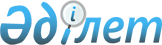 О внесении изменений в решение Байдибекского районного маслихата от 23 декабря 2014 года № 33/162 "О районном бюджете на 2015-2017 годы"
					
			Утративший силу
			
			
		
					Решение Байдибекского районного маслихата Южно-Казахстанской области от 11 декабря 2015 года № 43/236. Зарегистрировано Департаментом юстиции Южно-Казахстанской области 15 декабря 2015 года № 3474. Утратило силу в связи с истечением срока применения - (письмо Байдибекского районного маслихата Южно-Казахстанской области от 26 января 2016 года № 14)      Сноска. Утратило силу в связи с истечением срока применения - (письмо Байдибекского районного маслихата Южно-Казахстанской области от 26.01.2016 № 14).

      В соответствии с пунктом 5 статьи 109 Бюджетного кодекса Республики Казахстан от 4 декабря 2008 года, подпунктом 1) пункта 1 статьи 6 Закона Республики Казахстан от 23 января 2001 года «О местном государственном управлении и самоуправлении в Республике Казахстан» и решением Южно-Казахстанского областного маслихата от 9 декабря 2015 года № 44/375-V «О внесении изменений в решение Южно-Казахстанского областного маслихата от 11 декабря 2014 года № 34/258-V «Об областном бюджете на 2015-2017 годы», зарегистрированного в Реестре государственной регистрации нормативных правовых актов за № 3452 Байдибекский районный маслихат РЕШИЛ:



      1. Внести в решение Байдибекского районного маслихата от 23 декабря 2014 года № 33/162 «О районном бюджете на 2015-2017 годы» (зарегистрированного в Реестре государственной регистрации нормативных правовых актов за № 2935, опубликовано 9 января 2015 года в газете «Шаян») следующие изменения:



      пункт 1 изложить в новой редакции:

      «1. Утвердить районный бюджет Байдибекского района на 2015-2017 годы согласно приложениям 1, 2 и 3 соответственно, в том числе на 2015 год в следующих объемах:

      1) доходы – 7 515 975 тысяч тенге, в том числе по:

      налоговым поступлениям – 639 935 тысяч тенге;

      неналоговым поступлениям – 9 780 тысяч тенге;

      поступления от продажи основного капитала – 25 654 тысяч тенге;

      поступлениям трансфертов – 6 840 606 тысяч тенге;

      2) затраты – 7 551 691 тысяч тенге;

      3) чистое бюджетное кредитование – 22 320 тысяч тенге, в том числе:

      бюджетные кредиты – 43 392 тысяч тенге;

      погашение бюджетных кредитов – 21 072 тысяч тенге;

      4) сальдо по операциям с финансовыми активами – 0, в том числе:

      приобретение финансовых активов – 0;

      поступления от продажи финансовых активов государства – 0;

      5) дефицит бюджета – - 58036 тысяч тенге;

      6) финансирование дефицита бюджета – 58 036 тысяч тенге, в том числе:

      поступления займов – 43 392 тысяч тенге;

      погашение займов – 21 072 тысяч тенге;

      используемые остатки бюджетных средств – 35 716 тыс. тенге.».



      приложение 1 к указанному решению изложить в новой редакции согласно приложению к настоящему решению.



      2. Настоящее решение вводится в действие с 1 января 2015 года.      Председатель сессии

      районного маслихата:                       А. Адильбеков      Секретарь районного

      маслихата:                                 С. Спабеков

Приложение 1 к решению

Байдибекского районного

маслихата от 11 декабря

2015 года № 43/236Приложение 1 к решению

Байдибекского районного

маслихата от 23 декабря

2014 года № 33/162 Районный бюджет на 2015 год 
					© 2012. РГП на ПХВ «Институт законодательства и правовой информации Республики Казахстан» Министерства юстиции Республики Казахстан
				Категория Категория Категория Категория Сумма, тысяч тенгеКлассКлассКлассСумма, тысяч тенгеПодклассПодклассСумма, тысяч тенгеНаименованиеСумма, тысяч тенге111231. Доходы7 515 9751Налоговые поступления63993501Подоходный налог2840722Индивидуальный подоходный налог28407203Социальный налог2257331Социальный налог22573304Hалоги на собственность1100641Hалоги на имущество601133Земельный налог75984Hалог на транспортные средства399595Единый земельный налог239405Внутренние налоги на товары, работы и услуги145992Акцизы30533Поступления за использование природных и других ресурсов5084Сборы за ведение предпринимательской и профессиональной деятельности1103808Обязательные платежи, взимаемые за совершение юридически значимых действий и (или) выдачу документов уполномоченными на то государственными органами или должностными лицами54671Государственная пошлина54672Неналоговые поступления978001Доходы от государственной собственности27981Поступления части чистого дохода государственных предприятий3075Доходы от аренды  имущества, находящегося в государственной собственности249104Штрафы, пени, санкции, взыскания, налагаемые государственными учреждениями, финансируемыми из государственного бюджета, а также содержащимися и финансируемыми из бюджета (сметы расходов) Национального Банка Республики Казахстан  7821Штрафы, пени, санкции, взыскания, налагаемые государственными учреждениями, финансируемыми из государственного бюджета, а также содержащимися и финансируемыми из бюджета (сметы расходов) Национального Банка Республики Казахстан, за исключением поступлений от организаций нефтяного сектора78206Прочие неналоговые поступления62001Прочие неналоговые поступления             62003Поступления от продажи основного капитала2565403Продажа земли и нематериальных активов256541Продажа земли256544Поступления трансфертов 684060602Трансферты из вышестоящих органов государственного управления68406062Трансферты из областного бюджета6840606     Функциональная группа       Функциональная группа       Функциональная группа       Функциональная группа       Функциональная группа  Сумма, тысяч тенгеФункциональная подгруппаФункциональная подгруппаФункциональная подгруппаФункциональная подгруппаСумма, тысяч тенгеАдминистратор бюджетных программАдминистратор бюджетных программАдминистратор бюджетных программСумма, тысяч тенгеПрограммаПрограммаСумма, тысяч тенгеНаименование Сумма, тысяч тенге2. Затраты755169101Государственные услуги общего характера6089561Представительные, исполнительные и другие органы, выполняющие общие функции  государственного управления377612112Аппарат маслихата района (города областного значения)16501001Услуги по обеспечению деятельности маслихата района (города областного значения)           15430003Капитальные расходы государственного органа1071122Аппарат акима района (города областного значения)140241001Услуги по обеспечению деятельности акима района (города областного значения)114676003Капитальные расходы государственного органа25565123Аппарат акима района в городе, города районного значения, поселка, села, сельского округа220870001Услуги по обеспечению деятельности акима  района в городе, города районного значения, поселка, села, сельского округа157108022Капитальные расходы государственного органа13824032Капитальные расходы подведомственных государственных учреждений и организаций499382Финансовая  деятельность500459Отдел экономики и финансов района (города областного значения)500003Проведение оценки имущества в целях налогообложения5009Прочие государственные услуги общего характера230844458Отдел жилищно-коммунального хозяйства, пассажирского транспорта и автомобильных дорог района (города областного значения)          172855001Услуги по реализации государственной политики на местном уровне в области жилищно-коммунального хозяйства, пассажирского транспорта и автомобильных дорог 23776013Капитальные расходы государственного органа1970067Капитальные расходы подведомственных государственных учреждений и организаций133609107Проведение мероприятий за счет резерва местного исполнительного органа на неотложные затраты13500459Отдел экономики и финансов района (города областного значения)20794001Услуги по реализации государственной политики в области формирования и развития экономической политики, государственного планирования, исполнения бюджета и управления коммунальной собственностью района (города областного значения)20644015Капитальные расходы государственного органа150472Отдел строительства, архитектуры и градостроительства района (города областного значения)37195040Развитие объектов государственных органов3719502Оборона92451Военные нужды8891122Аппарат акима района (города областного значения)8891005Мероприятия в рамках исполнения всеобщей воинской обязанности88912Организация работы по чрезвычайным ситуациям354122Аппарат акима района (города областного значения)354007Мероприятия по профилактике и тушению степных пожаров районного (городского) масштаба, а также пожаров в населенных пунктах, в которых не созданы органы государственной противопожарной службы             35404Образование45084221Дошкольное воспитание и обучение486142123Аппарат акима района в городе, города районного значения, поселка, села, сельского округа349559041Реализация государственного образовательного заказа в дошкольных организациях образования         349559464Отдел образования района (города областного значения)         136583040Реализация государственного образовательного заказа в дошкольных организациях образования1365832Начальное, основное среднее и общее среднее образование3328467123Аппарат акима района в городе, города районного значения, поселка, села, сельского округа410005Организация бесплатного подвоза учащихся до школы и обратно в сельской местности410464Отдел образования района (города областного значения)3328057003Общеобразовательное обучение3237737006Дополнительное образование для детей903209Прочие услуги в области образования693813464Отдел образования района (города областного значения)150529001Услуги по реализации государственной политики на местном уровне в области образования 9474005Приобретение и доставка учебников, учебно-методических комплексов для государственных учреждений образования района (города областного значения)58178012Капитальные расходы государственного органа161015Ежемесячные выплаты денежных средств опекунам (попечителям) на содержание ребенка-сироты (детей-сирот), и ребенка (детей), оставшегося без попечения родителей10973022Выплата единовременных денежных средств казахстанским гражданам, усыновившим (удочерившим) ребенка (детей)-сироту и ребенка (детей), оставшегося без попечения родителей1041029Обследование психического здоровья детей и подростков и оказание психолого-медико-педагогической консультативной помощи населению17477067Капитальные расходы подведомственных государственных учреждений и организаций53225472Отдел строительства, архитектуры и градостроительства района (города областного значения)543284037Строительство и реконструкция объектов образования54328405Здравоохранение1999Прочие услуги в области здравоохранения199123Аппарат акима района в городе, города районного значения, поселка, села, сельского округа199002Организация в экстренных случаях доставки тяжелобольных людей до ближайшей организации здравоохранения, оказывающей врачебную помощь19906Социальная помощь и социальное обеспечение3297601Социальное обеспечение3447464Отдел образования района (города областного значения)3447030Содержание ребенка (детей), переданного патронатным воспитателям34472Социальная помощь239396451Отдел занятости и социальных программ района (города областного значения)239396002Программа занятости10083004Оказание социальной помощи на приобретение  топлива специалистам здравоохранения, образования, социального обеспечения, культуры, спорта и ветеринарии в сельской местности в соответствии с законодательством Республики Казахстан14746005Государственная адресная социальная помощь2840007Социальная помощь отдельным категориям нуждающихся граждан по решениям местных представительных органов17379010Материальное обеспечение детей-инвалидов, воспитывающихся и обучающихся на дому2040014Оказание социальной помощи нуждающимся гражданам на дому28467016Государственные пособия на детей до 18 лет107412017Обеспечение нуждающихся инвалидов обязательными гигиеническими средствами и предоставление услуг специалистами жестового языка, индивидуальными помощниками в соответствии с индивидуальной программой реабилитации инвалида25269052Проведение мероприятий, посвященных семидесятилетию Победы в Великой Отечественной войне311609Прочие услуги в области социальной помощи и социального обеспечения86917451Отдел занятости и социальных программ района (города областного значения)86917001Услуги по реализации государственной политики на местном уровне в области обеспечения занятости и реализации социальных программ для населения26636011Оплата услуг по зачислению, выплате и доставке пособий и других социальных выплат1076021Капитальные расходы государственного органа5920507Жилищно-коммунальное хозяйство3224271Жилищное хозяйство240954455Отдел культуры и развития языков района (города областного значения)2277024Ремонт объектов в рамках развития городов и сельских населенных пунктов по Дорожной карте занятости 2020           2277458Отдел жилищно-коммунального хозяйства, пассажирского транспорта и автомобильных дорог района (города областного значения)133980041Ремонт и благоустройство объектов в рамках развития сельских населенных пунктов по Программе занятости 2020133980472Отдел строительства, архитектуры и градостроительства района (города областного значения)104697003Проектирование и (или) строительство, реконструкция жилья коммунального жилищного фонда98252004Проектирование, развитие и (или) обустройство инженерно-коммуникационной инфраструктуры64452Коммунальное хозяйство54758458Отдел жилищно-коммунального хозяйства, пассажирского транспорта и автомобильных дорог района (города областного значения)54758012Функционирование системы водоснабжения и водоотведения2272028Развитие коммунального хозяйства15000058Развитие системы водоснабжения и водоотведения в сельских населенных пунктах374863Благоустройство населенных пунктов26715123Аппарат акима района в городе, города районного значения, поселка, села, сельского округа10000008Освещение улиц населенных пунктов4207009Обеспечение санитарии населенных пунктов2228011Благоустройство и озеленение населенных пунктов3565458Отдел жилищно-коммунального хозяйства, пассажирского транспорта и автомобильных дорог района (города областного значения)16715015Освещение улиц в населенных пунктах9527016Обеспечение санитарии населенных пунктов1500018Благоустройство и озеленение населенных пунктов4188048Развитие благоустройства городов и населенных пунктов150008Культура, спорт, туризм и информационное пространство8884381Деятельность в области культуры172871455Отдел культуры и развития языков района (города областного значения)134905003Поддержка культурно-досуговой работы134905472Отдел строительства, архитектуры и градостроительства района (города областного значения)37966011Развитие объектов культуры379662Спорт434436465Отдел физической культуры и спорта района (города областного значения)         115234001Услуги по реализации государственной политики на местном уровне  в сфере физической культуры и спорта8833004Капитальные расходы государственного органа150005Развитие массового спорта и национальных видов спорта 97951006Проведение спортивных соревнований на районном (города областного значения) уровне2000007Подготовка и участие членов  сборных команд района (города областного значения) по различным видам спорта на областных спортивных соревнованиях2800032Капитальные расходы подведомственных государственных учреждений и организаций3500472Отдел строительства, архитектуры и градостроительства района (города областного значения)319202008Развитие объектов спорта и туризма3192023Информационное пространство56395455Отдел культуры и развития языков района (города областного значения)40389006Функционирование районных (городских) библиотек40389456Отдел внутренней политики района (города областного значения)16006002Услуги по проведению государственной информационной политики160069Прочие услуги по организации культуры, спорта, туризма  и информационного пространства224736455Отдел культуры и развития языков района (города областного значения)171704001Услуги по реализации государственной политики на местном уровне в области развития языков и культуры            6224010Капитальные расходы государственного органа150032Капитальные расходы подведомственных государственных учреждений и организаций165330456Отдел внутренней политики района (города областного значения)53032001Услуги по реализации государственной политики на местном уровне в области информации, укрепления государственности и формирования социального оптимизма граждан32803003Реализация мероприятий в сфере молодежной политики10964006Капитальные расходы государственного органа 926509Топливно-энергетический комплекс и недропользование2535789Прочие услуги в области топливно-энергетического комплекса и недропользования          253578458Отдел жилищно-коммунального хозяйства, пассажирского транспорта и автомобильных дорог района (города областного значения)253578036Развитие газотранспортной системы  25357810Сельское, водное, лесное, рыбное хозяйство, особо охраняемые природные территории, охрана окружающей среды и животного мира, земельные отношения2939901Сельское хозяйство106998459Отдел экономики и финансов района (города областного значения)29301099Реализация мер по оказанию социальной поддержки специалистов29301472Отдел строительства, архитектуры и градостроительства района (города областного значения)1000010Развитие объектов сельского хозяйства1000473Отдел ветеринарии района (города областного значения)58654001Услуги по реализации государственной политики на местном уровне в сфере ветеринарии13430007Организация отлова и уничтожения бродячих собак и кошек2514008Возмещение владельцам стоимости изымаемых и уничтожаемых больных животных, продуктов и сырья животного происхождения20263009Проведение ветеринарных мероприятий по энзоотическим болезням животных22447477Отдел сельского хозяйства и земельных отношений района (города областного значения) 18043001Услуги по реализации государственной политики на местном уровне в сфере сельского хозяйства и земельных отношений17963003Капитальные расходы государственного органа 80109Прочие услуги в области сельского, водного, лесного, рыбного  хозяйства, охраны окружающей среды и земельных отношений186992109473Отдел ветеринарии района (города областного значения)186992109462011Проведение противоэпизоотических мероприятий18699211Промышленность, архитектурная, градостроительная и строительная деятельность308422Архитектурная, градостроительная и строительная деятельность30842472Отдел строительства, архитектуры и градостроительства района (города областного значения)30842001Услуги по реализации государственной политики в области строительства, архитектуры и градостроительства на местном уровне18434013Разработка схем градостроительного развития территории района, генеральных планов городов районного (областного) значения, поселков и иных сельских населенных пунктов11597015Капитальные расходы государственного органа81112Транспорт и коммуникации2184751Автомобильный транспорт218475458Отдел жилищно-коммунального хозяйства, пассажирского транспорта и автомобильных дорог района (города областного значения)218285023Обеспечение функционирования автомобильных дорог5300045Капитальный и средний ремонт автомобильных дорог районного значения и улиц населенных пунктов21317513Прочие628033Поддержка предпринимательской деятельности и защита конкуренции8458469Отдел предпринимательства района (города областного значения)8458001Услуги по реализации государственной политики на местном уровне в области развития предпринимательства и промышленности 8308004Капитальные расходы государственного органа1509Прочие54345458Отдел жилищно-коммунального хозяйства, пассажирского транспорта и автомобильных дорог района (города областного значения)54345040Реализация мер по содействию экономическому развитию регионов  в рамках Программы «Развитие регионов» 5434514Обслуживание долга291Обслуживание долга29459Отдел экономики и финансов района (города областного значения)29021Обслуживание долга местных исполнительных органов по выплате вознаграждений и иных платежей по займам из областного бюджета2915Трансферты245271Трансферты24527459Отдел экономики и финансов района (города областного значения)24527006Возврат неиспользованных (недоиспользованных) целевых трансфертов23681049Возврат трансфертов общего характера в случаях, предусмотренных бюджетным законодательством  8463. Чистое бюджетное кредитование22320Функциональная группаФункциональная группаФункциональная группаФункциональная группаФункциональная группаСумма, тысяч тенгеФункциональная подгруппаФункциональная подгруппаФункциональная подгруппаФункциональная подгруппаСумма, тысяч тенгеАдминистратор бюджетных программАдминистратор бюджетных программАдминистратор бюджетных программСумма, тысяч тенгеПрограммаПрограммаСумма, тысяч тенгеНаименованиеСумма, тысяч тенгеБюджетные кредиты4339210Сельское, водное, лесное, рыбное хозяйство, особо охраняемые природные территории, охрана окружающей среды и животного мира, земельные отношения433921Сельское хозяйство43392459Отдел экономики и финансов района (города областного значения)43392018Бюджетные кредиты для реализации мер социальной поддержки специалистов43392КатегорияКатегорияКатегорияКатегорияКатегорияСумма, тысяч тенгеКлассКлассКлассКлассСумма, тысяч тенгеПодклассПодклассПодклассСумма, тысяч тенгеСпецификаСпецификаСумма, тысяч тенгеНаименованиеПогашение бюджетных кредитов210725Погашение бюджетных кредитов2107201Погашение бюджетных кредитов210721Погашение бюджетных кредитов, выданных из государственного бюджета2107213Погашение бюджетных кредитов, выданных из местного бюджета физическим лицам210724. Сальдо по операциям с финансовыми активами0Функциональная группаФункциональная группаФункциональная группаФункциональная группаФункциональная группаСумма, тысяч тенгеФункциональная подгруппаФункциональная подгруппаФункциональная подгруппаФункциональная подгруппаСумма, тысяч тенгеАдминистратор бюджетных программАдминистратор бюджетных программАдминистратор бюджетных программСумма, тысяч тенгеПрограммаПрограммаСумма, тысяч тенгеНаименованиеСумма, тысяч тенгеПриобретение финансовых активов 0КатегорияКатегорияКатегорияКатегорияКатегорияСумма, тысяч тенгеКлассКлассКлассКлассСумма, тысяч тенгеПодклассПодклассПодклассСумма, тысяч тенгеСпецификаСпецификаСумма, тысяч тенгеНаименованиеПоступления от продажи финансовых активов государства 05. Дефицит (профицит) бюджета-580366. Финансирование дефицита (использование профицита) бюджета58036КатегорияКатегорияКатегорияКатегорияКатегорияСумма, тысяч тенгеКлассКлассКлассКлассСумма, тысяч тенгеПодклассПодклассПодклассСумма, тысяч тенгеСпецификаСпецификаСумма, тысяч тенгеНаименованиеПоступление займов433927Поступления займов4339201Внутренние государственные займы4339202Договоры займа4339203Займы, получаемые местным исполнительным органом района (города областного значения)43392Функциональная группаФункциональная группаФункциональная группаФункциональная группаФункциональная группаСумма, тысяч тенгеФункциональная подгруппаФункциональная подгруппаФункциональная подгруппаФункциональная подгруппаСумма, тысяч тенгеАдминистратор бюджетных программАдминистратор бюджетных программАдминистратор бюджетных программСумма, тысяч тенгеПрограммаПрограммаСумма, тысяч тенгеНаименование Сумма, тысяч тенге16Погашение займов210721Погашение займов21072459Отдел экономики и финансов района (города областного значения)21072005Погашение долга местного исполнительного органа перед вышестоящим бюджетом21072КатегорияКатегорияКатегорияКатегорияКатегорияСумма, тысяч тенгеКлассКлассКлассКлассСумма, тысяч тенгеПодклассПодклассПодклассСумма, тысяч тенгеСпецификаСпецификаСумма, тысяч тенгеНаименование8Используемые остатки бюджетных средств35716